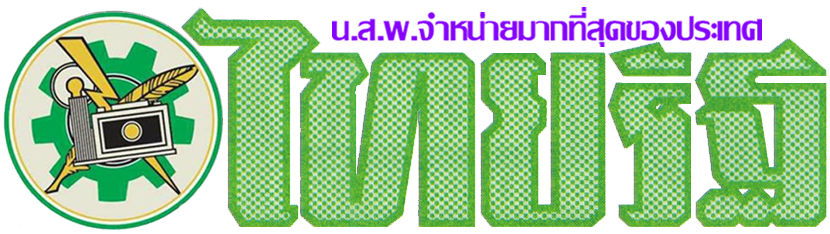 ข่าวประจำวันศุกร์ที่ 1 มิถุนายน 2561 หน้า 15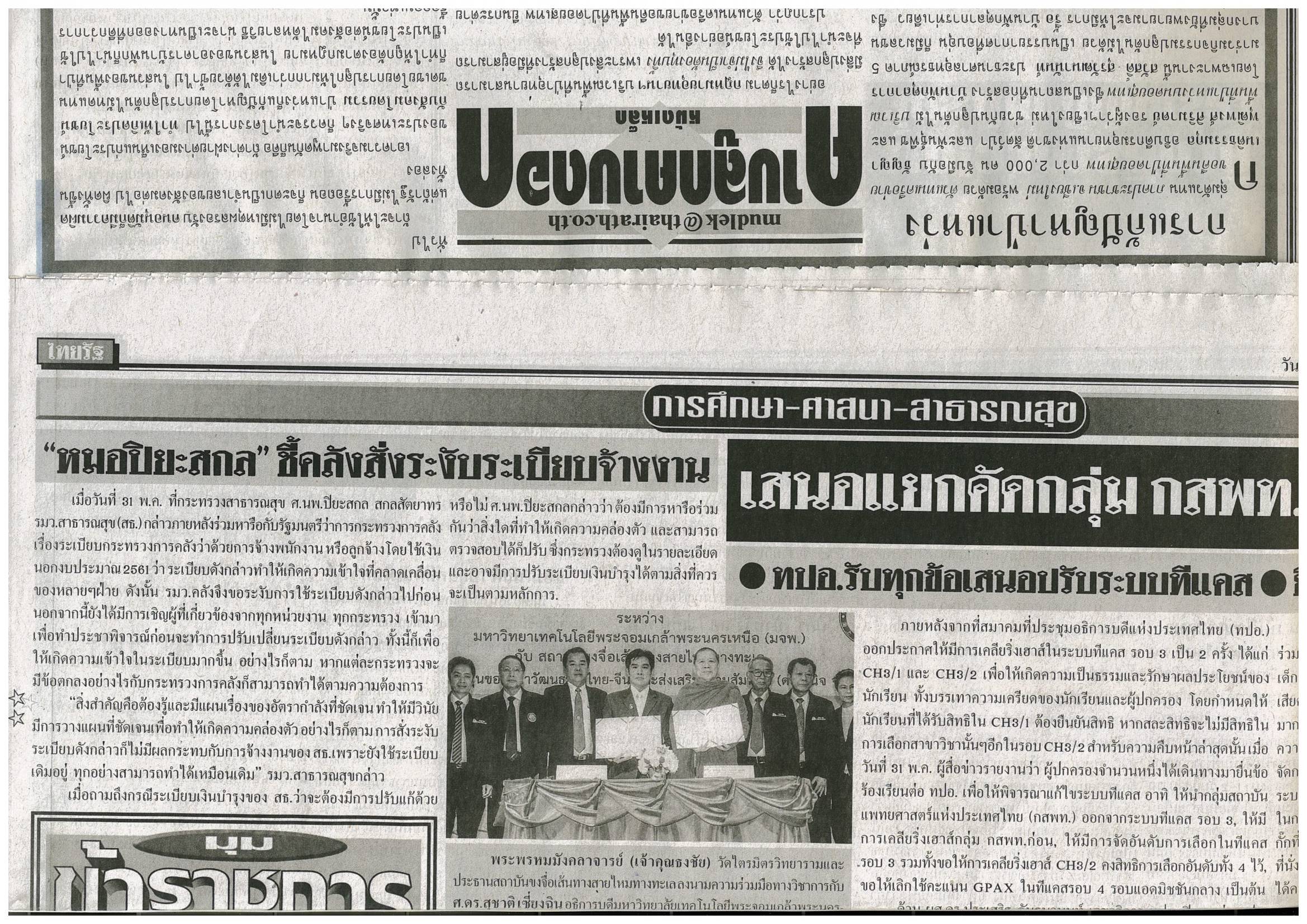 